チーム代表者各位石川県社会人バスケットボール連盟事務局アンケートのお願い日頃より当連盟の運営にご協力頂き有難うございます。10/21（日）をもちまして、オープンリーグ戦が終了致しました。無事終了出来ましたこと、感謝致します。つきまして今後の運営の参考にするため、ご意見・ご要望をお聞かせ下さい。当てはまるカテゴリーに○印をつけて下さい。　　　　　男子１部　　　　　　男子２部　　　　　女子チーム名をご記入下さい。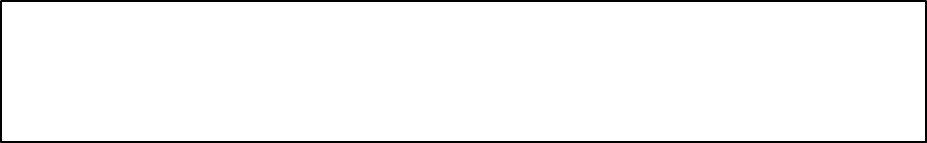 運営委員についてオープンリーグを通して全体的なご意見・ご要望回答締切：１１月２５日（日）回収方法：オープン選手権大会に持参または石川県協会ＨＰよりダウンロードし、下記メールアドレスへ送付して下さい。　　　　　 メールアドレス　iskw.club@gmail.com以上